О включении в специализированный жилищный фонд жилых помещенийВ соответствии со статьями 92, 100 Жилищного Кодекса Российской Федерации, со статьей 18 Закона Чувашской Республики «О регулировании жилищных отношений»,  постановлением Правительства Российской Федерации от 26.01.2006 года «Об утверждении правил отнесения жилого помещения к специализированному жилищному фонду и типовых договоров социального найма специализированных жилых помещений», постановлением Кабинета Министров Чувашской Республики от 25 июля 2013 года № 292 «О порядке предоставления благоустроенных жилых помещений специализированного жилищного фонда по договорам найма специализированных жилых помещений детям-сиротам и детям, оставшимся без попечения родителей, лицам из числа детей-сирот и детей, оставшихся без попечения родителей», администрация Ибресинского района Чувашской Республики постановляет:1. Включить в специализированный жилищный фонд Ибресинского района Чувашской Республики для последующего предоставления жилых помещений детям-сиротам и детям, оставшимся без попечения родителей, лицам из числа детей-сирот, оставшихся без попечения родителей:2. Контроль за исполнением данного постановления возложить на отдел строительства и развития общественной инфраструктуры администрации Ибресинского района Чувашской Республики.Исп. Иванова Е.Г.8(83538)21256ЧĂВАШ РЕСПУБЛИКИ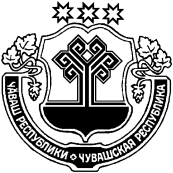 ЧУВАШСКАЯ РЕСПУБЛИКАЙĚПРЕÇ РАЙОН АДМИНИСТРАЦИЙĚ ЙЫШĂНУ             01.08.2019     459 №Йěпреç поселокě АДМИНИСТРАЦИЯИБРЕСИНСКОГО РАЙОНА ПОСТАНОВЛЕНИЕ__.08.2019   № ___поселок Ибреси№Наименование объекта недвижимостиОбщая площадь, кв.м.Адрес местонахождения жилого помещения1Квартира37,7Ибресинский район, пгт. Ибреси, ул. Сельхозтехники, дом № 8, квартира № 5Глава администрацииИбресинского района                                                                                С.В. Горбунов